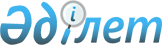 "О внесении изменений в решение Шиелийского районного маслихата от 27 декабря 2017 года №19/8 "О бюджете Енбекшинского сельского округа на 2018-2020 годы"
					
			С истёкшим сроком
			
			
		
					Решение Шиелийского районного маслихата Кызылординской области от 28 декабря 2018 года № 34/3. Зарегистрировано Департаментом юстиции Кызылординской области 28 декабря 2018 года № 6617. Прекращено действие в связи с истечением срока
      В соответствии со статьей 9-1 кодекса Республики Казахстан от 4 декабря 2008 года "Бюджетный кодекс Республики Казахстан" и подпунктом 1) пункта 1 статьей 6 Закона Республики Казахстан от 23 января 2001 года "О местном государственном управлении и самоуправлении в Республике Казахстан", Шиелийский районный маслихат РЕШИЛ:
      1. Внести в решение Шиелийского районного маслихата от 27 декабря 2017 года № 19/8 "О бюджете Енбекшинского сельского округа на 2018-2020 годы" (зарегистрировано в Реестре государственной регистрации нормативных правовых актов за номером 6123, опубликовано в эталонном контрольном банке нормативных правовых актов Республики Казахстан от 25 января 2018 года) следующие изменения:
      пункт 1 изложить в новой редакции:
      1. Утвердить бюджет Енбекшинского сельского округа на 2018-2020 годы согласно приложению 1, в том числе на 2018 год в следующих объемах:
      1) доходы - 37 446 тысяч тенге, в том числе:
       по налоговым поступлениям - 1 446 тысяч тенге;
       по неналоговым поступлениям - 103 тысяч тенге;
       по поступлениям от продажи основного капитала - 0;
      по поступлениям трансфертов - 35 897 тысяч тенге;
       2) затраты - 37 446 тысяч тенге;
      3) чистое бюджетное кредитование - 0;
      бюджетные кредиты - 0;
      погашение бюджетных кредитов - 0;
      4) сальдо по операциям с финансовыми активами - 0;
      приобретение финансовых активов - 0;
      поступления от продажи финансовых активов государства - 0;
      5) дефицит бюджета (профицит) -- 0;
      6) финансирование дефицита бюджета (использование профицита) - 0;
      поступление займов - 0;
      погашение займов - 0;
      используемые остатки бюджетных средств - 0;
      приложение 1 к указанному решению изложить в новой редакции согласно приложению к настоящему решению.
      2. Настоящее решение вводится в действие с 1 января 2018 года и подлежит официальному опубликованию. Бюджет сельского округа Енбекши на 2018 год
					© 2012. РГП на ПХВ «Институт законодательства и правовой информации Республики Казахстан» Министерства юстиции Республики Казахстан
				
      Председатель сессии Шиелийского
районного маслихата

М.Салкынбаев

      Секретарь Шиелийского районного
маслихата

Б. Сыздык
Приложение к решению Шиелийского районного маслихата от "28" декабря 2018 года №34/3Приложение 1 к решению Шиелийского районного маслихата от "27" декабря 2017 года №19/8
Категория
Категория
Категория
Категория
Категория
Сумма, тысяч тенге
Класс
Класс
Класс
Класс
Сумма, тысяч тенге
Подкласс
Подкласс
Подкласс
Сумма, тысяч тенге
Специфика
Специфика
Сумма, тысяч тенге
Наименование
Наименование
Сумма, тысяч тенге
1.Доходы
1.Доходы
37446
1
Налоговые поступления
Налоговые поступления
1446
01
Подоходный налог
Подоходный налог
325
2
Индивидуальный подоходный налог
Индивидуальный подоходный налог
325
04
Hалоги на собственность
Hалоги на собственность
1121
1
Hалоги на имущество
Hалоги на имущество
28
3
Земельный налог
Земельный налог
143
4
Hалог на транспортные средства
Hалог на транспортные средства
950
2
Неналоговые поступления
Неналоговые поступления
103
04
Штрафы, пени, санкции, взыскания, налагаемые государственными учреждениями, финансируемыми из государственного бюджета, а также содержащимися и финансируемыми из бюджета (сметы расходов) Национального Банка Республики Казахстан
Штрафы, пени, санкции, взыскания, налагаемые государственными учреждениями, финансируемыми из государственного бюджета, а также содержащимися и финансируемыми из бюджета (сметы расходов) Национального Банка Республики Казахстан
43
1
Штрафы, пени, санкции, взыскания, налагаемые государственными учреждениями, финансируемыми из государственного бюджета, а также содержащимися и финансируемыми из бюджета (сметы расходов) Национального Банка Республики Казахстан, за исключением поступлений от организаций нефтяного сектора
Штрафы, пени, санкции, взыскания, налагаемые государственными учреждениями, финансируемыми из государственного бюджета, а также содержащимися и финансируемыми из бюджета (сметы расходов) Национального Банка Республики Казахстан, за исключением поступлений от организаций нефтяного сектора
43
06
Прочие неналоговые поступления
Прочие неналоговые поступления
60
Прочие неналоговые поступления
Прочие неналоговые поступления
60
3
Поступления от продажи основного капитала
Поступления от продажи основного капитала
0
4
Поступления трансфертов 
Поступления трансфертов 
35897
02
Трансферты из вышестоящих органов государственного управления
Трансферты из вышестоящих органов государственного управления
35897
3
Трансферты из районного (города областного значения) бюджета
Трансферты из районного (города областного значения) бюджета
35897
Функциональная группа 
Функциональная группа 
Функциональная группа 
Функциональная группа 
Функциональная группа 
Сумма, тысяч тенге
Функциональная подгруппа
Функциональная подгруппа
Функциональная подгруппа
Функциональная подгруппа
Сумма, тысяч тенге
Администратор бюджетных программ
Администратор бюджетных программ
Администратор бюджетных программ
Сумма, тысяч тенге
Программа
Программа
Сумма, тысяч тенге
Наименование
Сумма, тысяч тенге
2.Затраты
37446
01
Государственные услуги общего характера
14957
1
Представительные, исполнительные и другие органы, выполняющие общие функции государственного управления
14957
124
Аппарат акима города районного значения, села, поселка, сельского округа
14957
001
Услуги по обеспечению деятельности акима города районного значения, села, поселка, сельского округа
14791
022
Капитальные расходы государственного органа
166
04
Образование
8216
1
Дошкольное воспитание и обучение
8216
124
Аппарат акима города районного значения, села, поселка, сельского округа
8216
004
Дошкольное воспитание и обучение и организация медицинского обслуживания в организациях дошкольного воспитания и обучения
8216
06
Социальная помощь и социальное обеспечение
895
2
Социальная помощь
895
124
Аппарат акима города районного значения, села, поселка, сельского округа
895
003
Оказание социальной помощи нуждающимся гражданам на дому
895
07
Жилищно-коммунальное хозяйство
3183
3
Благоустройство населенных пунктов
3183
124
Аппарат акима города районного значения, села, поселка, сельского округа
3183
008
Освещение улиц в населенных пунктах
2079
011
Благоустройство и озеленение населенных пунктов
1104
08
Культура, спорт, туризм и информационное пространство
8835
1
Культура, спорт, туризм и информационное пространство
8835
124
Аппарат акима города районного значения, села, поселка, сельского округа
8835
006
Поддержка культурно-досуговой работы на местном уровне
8835
13
Прочие
1360
9
Прочие
1360
124
Аппарат акима города районного значения, села, поселка, сельского округа
1360
040
Реализация мероприятий для решения вопросов обустройства населенных пунктов в реализацию мер по содействию экономическому развитию регионов в рамках Программы развития регионов до 2020 года
1360
3.Чистое бюджетное кредитование
0
4. Сальдо по операциям с финансовыми активами
0
5. Дефицит (профицит) бюджета
0
6. Финансирование дефицита (использование профицита) бюджета
0
7
Поступление займов
0
16
Погашение займов
0
8
Используемые остатки бюджетных средств
0
1
Остатки бюджетных средств
0
1
Свободные остатки бюджетных средств
0